NTP-INNOV-22-0107A természet mesélő arcaiA Miniszterelnökség megbízásából az Emberi Erőforrás Támogatáskezelő a Nemzeti Tehetség Program végrehajtásának 2021-2022.évi cselekvési programja alapján nyílt pályázatot hirdetett 2022.februárban az Innovatív tanulási környezet kialakítása és komplex tehetségsegítő programok megvalósításának támogatására.A Nemzeti Tehetség Program céljai között szerepel a hazai és a határon túli tehetséges tanulókat, fiatalokat támogató tehetségsegítő programok folyamatos működtetése, a tehetségsegítő hagyományok őrzése és gazdagítása, a hazai és határon túli magyar tehetségfejlesztő közösségek együttműködésének segítése.Alapítványunk sikeres pályázatának köszönhetően 60 órás, tanórán kívüli művészeti-, élmény-, felfedezés- és alkotásközpontú, komplex tehetséggondozó programot valósít meg, melynek eredményeként tárgyiasult alkotás jön létre.Projektünk során különböző technikák segítségével és alkalmazásával a természet szépségeinek, különlegességeinek megismertetése, bemutatása, s ezáltal a résztvevő gyermekek készségeinek, képességeinek komplex fejlesztése, környezettudatos gondolkodásának segítése a cél. A foglalkozások a báb- és színháztechnika, valamint a képzőművészet eszközeivel segítik a tehetséggondozást.A Miniszterelnökség projektünk megvalósulását 1.022.000 Ft vissza nem térítendő támogatással segíti.Megvalósítási időszak: 2022.július 01 – 2023.június 30.Támogató: MiniszterelnökségLebonyolító: Emberi Erőforrás Támogatáskezelő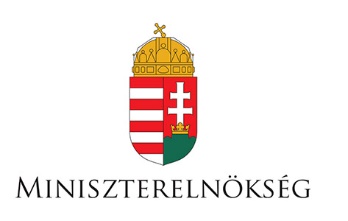 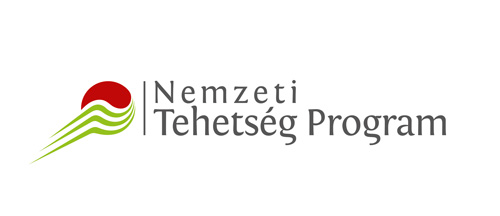 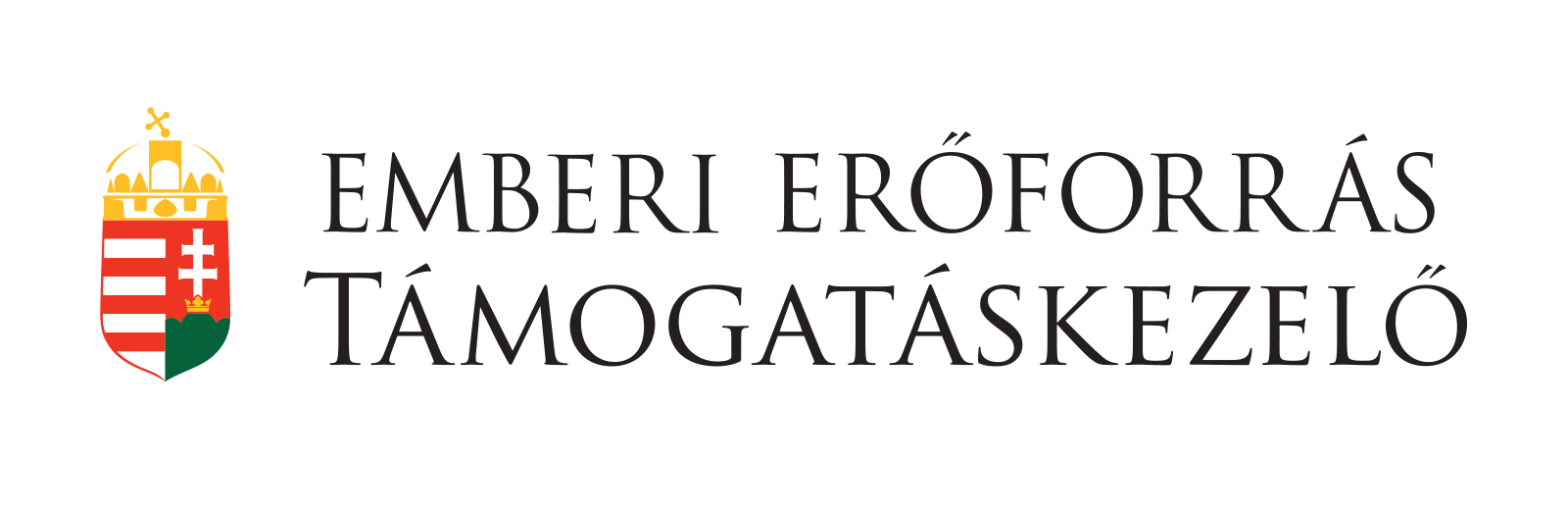 NEAG-KP-1-2022/4-000432DOMINO működése 2022A Közösségi környezet kollégium, a Mobilitás és alkalmazkodás kollégium, a Nemzeti összetartozás kollégium, a Társadalmi felelősségvállalás kollégium, az Új nemzedékek jövőjéért kollégium megbízásából a Bethlen Gábor Alapkezelő Zrt nyílt pályázatot hirdetett 2021.októberében helyi vagy területi hatókörű civil szervezetek számára az alapcél szerinti közösségteremtő, a hatókörükbe tartozó közösség érdekében végzett tevékenységeikhez kapcsolódó költségeinek támogatására.A DOMINO Alapítvány 2022 évi működési kiadásai fedezetére sikerrel pályázott, s 350.000 Ft vissza nem térítendő támogatást nyert.A projekt célja a szakmai megvalósítást támogató működési háttér költségeinek biztosítása, úgy mint:  számviteli szolgáltatás díja, banki- és postaköltségek, nyomtatvány- és irodaszer beszerzése, közjegyzői díj, honlapfenntartás-, aktualizálás- és tárhelyszolgáltatás, szakkönyvek beszerzése, kézműves anyagok vásárlása és kisértékű eszközök beszerzése.Megvalósítási időszak: 2022.április 01 – 2023.március 31.Támogató: Bethlen Gábor Alapkezelő Nonprofit Zrt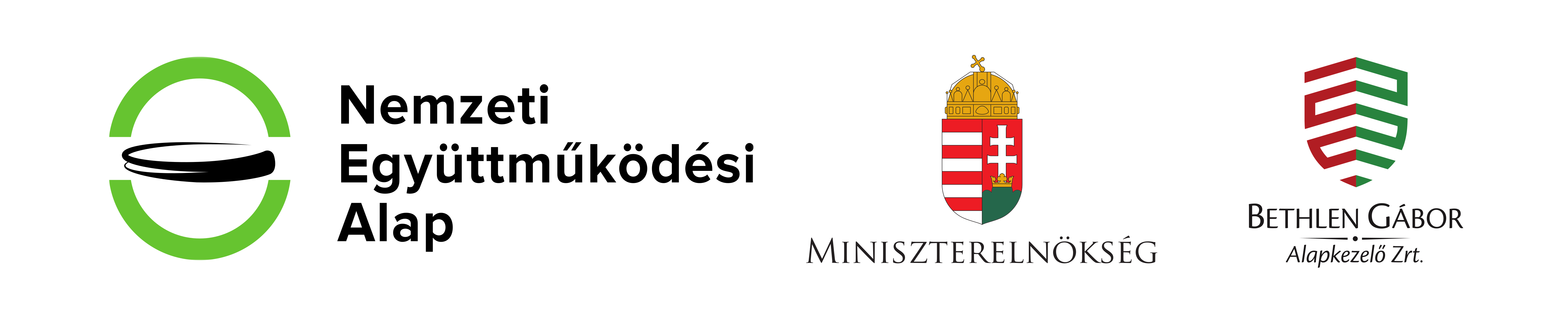 NEAG-KP-1-2021/4-000645DOMINO 2021 évi működéseA Bethlen Gábor Alapkezelő Zrt. 2020.októberében pályázatot hirdetett helyi és területi hatókörű civil szervezetek egyszerűsített támogatása érdekében.A pályázat célja a helyi vagy területi hatókörű civil szervezetek támogatása, melyet a pályázó meghatározott működési tevékenységek költségeire fordíthat.A DOMINO Alapítvány 2021 évi működési kiadásai fedezetére sikerrel pályázott, s 300.000 Ft vissza nem térítendő támogatást nyert.A projekt célja az alapítvány működési költségeinek támogatása (adminisztrációs-, kommunikációs-, marketing- és szervezetfejlesztési-, valamint eszközbeszerzési szükségletek megvalósítása), s ezáltal szakmai munkája működési hátterének megteremtése.A kapott támogatás felhasználása az alábbi módon történt: könyvviteli szolgáltatás, posta- és bankköltség, irodaszer, tárhely- és honlapfenntartás díja, szakkönyv beszerzése, kézműves anyagok vásárlása, kisértékű eszköz beszerzése.Támogató: Bethlen Gábor Alapkezelő Nonprofit ZrtNEA-TF-20-EG-0139DOMINO 2020 évi működéseA Közösségi környezet kollégium, a Mobilitás és alkalmazkodás kollégium, a Nemzeti összetartozás kollégium, a Társadalmi felelősségvállalás kollégium, az Új nemzedékek jövőjéért kollégium megbízásából a Bethlen Gábor Alapkezelő Zrt nyílt pályázatot hirdetett 2019.novemberében helyi vagy területi hatókörű civil szervezetek számára az alapcél szerinti tevékenységeikhez kapcsolódó költségeinek támogatására.A pályázat célja a civil szervezetek egyszerűsített támogatása, melyet a civil szervezet alapcél szerinti közösségteremtő, a hatókörébe tartozó közösség érdekében végzett tevékenységéhez kapcsolódó költségeinek fedezésére fordít.A DOMINO Alapítvány sikeres pályázatának köszönhetően 200.000 Ft támogatásban részesült, melyet a szervezet működését szolgáló tevékenységek fedezetére fordítottunk, mint: bank- és postaköltség, könyvelési díj, szakkönyv, bélyegzőkészítés- és kézműves anyag, valamint honlapfenntartás- és aktualizálás díja.Megvalósítási időszak: 2020.április 01 - 2021.szeptember 30.Támogató: Bethlen Gábor Alapkezelő Nonprofit Zrt.NEA-TF-19-EG-0345DOMINO 2019 évi működéseA Közösségi környezet kollégium, a Mobilitás és alkalmazkodás kollégium, a Nemzeti összetartozás kollégium, a Társadalmi felelősségvállalás kollégium, az Új nemzedékek jövőjéért kollégium megbízásából a Bethlen Gábor Alapkezelő Zrt nyílt pályázatot hirdetett 2019.februárjában helyi vagy területi hatókörű civil szervezetek számára az alapcél szerinti tevékenységeikhez kapcsolódó költségeinek támogatására.A pályázat célja a civil szervezetek egyszerűsített támogatása, melyet a civil szervezet alapcél szerinti közösségteremtő, a hatókörébe tartozó közösség érdekében végzett tevékenységéhez kapcsolódó költségeinek fedezésére fordít.A DOMINO Alapítvány sikeres pályázatának köszönhetően 200.000 Ft támogatásban részesült, melyet a szervezet működését szolgáló tevékenységek fedezetére fordítottunk, mint: bankköltség, könyvelés díja, honlap-fenntartás- és aktualizálás, postaköltség, szakkönyvek beszerzése, kézműves anyagok vásárlása.Megvalósítási időszak: 2019.április 01 – 2020.március 30.Támogató: Bethlen Gábor Alapkezelő Nonprofit Zrt.OGYIK-18-0042Úton-útfélen…Az Emberi Erőforrások Minisztériuma Család- és Ifjúságügyi Államtitkársága megbízásából az Emberi Erőforrás Támogatáskezelő pályázatot hirdetett 2018 év elején „Mi is gyaloglók vagyunk” címmel, melynek célja az Országos Gyalogló Idősklub hálózat működésének ösztönzése, a már működő, rendszeresen gyalogló klubok támogatása, annak ösztönzése, hogy az idősebb generáció tagjai közül egyre többen csatlakozzanak a már működő gyalogló csoportokhoz.Alapítványunk sikeres pályázatának köszönhetően 150.000 Ft vissza nem térítendő támogatást nyertünk az „Úton-útfélen…” c. programunk megvalósításához.A projekt keretében voltunk Zsombói körtúrán, a Szegedi Fehér-tónál darulesen, részt vettünk teliholdas éjszakai túrán, túráztunk az ásotthalmi erdő csodás ösvényein, meglátogattuk a Mórahalmi Bivaly-rezervátumot, piknikeztünk az üllési horgásztónál. A programsorozatot Adventi kézműves foglalkozással zártunk az ünnepre hangolódás jegyében.Megvalósítási időszak: 2019.február 01 – 2019.november 30.Támogató: Emberi Erőforrások Minisztériuma Család- és Ifjúságügyi ÁllamtitkárságaKözreműködő szervezet: Emberi Erőforrás Támogatáskezelő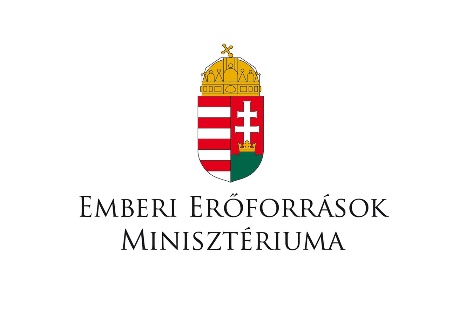 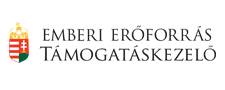 